RESUME - OPTOMETRIST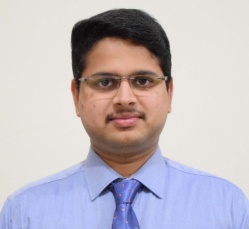 MIDHUNRAJMIDHUNRAJ.336812@2freemail.com 	CARRIER OBJECTIVE							To work in a competitive and multidisciplinary environment where   I could unite my motives with the organizational goals.EDUCATIONAL QUALIFICATIONS	LICENCE INFORMATIONDUBAI HEALTH AUTHORITY (DHA/LS/GRADUATE OPTOMETRISTS ASSOCIATION (GOA) KERALA, INDIA  INDIAN OPTOMETRISTS ASSOCIAN (IOA) KERALA,INDIACLINICAL PROFICIANCY	Refraction OCT HFA-Field testFundus angiography  Orthoptic workups  Soft and RGP lens fittingRefractive surgery workups(orb scan)B-scanBiometry and KeretometryPatient counseling Low vision & rehabilitationPROFESSIONAL EXPERIENCE	Internship and clinical training at lotus eye care hospital Coimbatore & Tirupur AUG/2012– JULY/2013 2 year experience in Ahalia Foundation Eye Hospital  Kerala, India              SEP/2013 TO OCT2015Working with AL AHALIA  HOSPITAL -ABUDABI since 10-Oct-2015LANGUAGE PROFICIENCYTo read: English, Malayalam, and Hindi &Tamil.To write: English, Malayalam & Hindi.To speak: English, Tamil, Hindi & Malayalam. Practicing Arabic language (Going to classes) COMPUTER PROFICIENCY		Operating systems -Windows & Linux. MS office, Internet...Jaws & magic (Low vision software)Index Braille software’sPERSONAL DETAILS		DATE OF BIRTH        	28-AUG-1991NATIONALTY		INDIANSEX			              MALE MARITAL STATUS	              SINGLEDeclaration									       I hereby declare that the above mentioned particulars are true to the best of my knowledge and belief.Course College/school Board / university Year of passingMsc OptometryKarnataka Open universityKarnataka Open university2015Bsc optometryLotus Bausch and Lomb institute of optometry IndiaAlagappa university Tamilnadu,lndia 2013Hse GHSS SivapuramCalicut. IndiaHigher secondary board govt of Kerala. India 2009Sslc KHSS Calicut. IndiaKerala state syllabus. India   2007